Estimate QuestionnairePlease answer the following questions as fully as possible so that we can provide you with an accurate estimate.Our estimates are provided to give an accurate statement of charges at an early stage of your project. We will provide a fixed quotation when we have agreed all the job specifics and timescales with you.If you are unsure of some of the details of your project at this stage, we can help you gain clarity through our one-to-one consultations – please visit our website for more information: www.plenderleithscantlebury.com/what-we-offer Please return the completed form with any relevant images or reference material to info@plenderleithscantlebury.comWe are also happy to discuss any additional work outside of this estimate.Description of item to be made:Intended use of the item:Dimensions in cm (height x width x depth at widest point):Colour: Material: Texture:Finish:When is the work being exhibited? What are the start and end dates? When does the item need to be completed by?Is the piece intended for indoor or outdoor display or both (please specify)?Does it need to be waterproof, childproof or have any other specific requirements (please specify)? Is the work temporary / permanent / other? And what is the intended longevity of the work?Are there any technical requirements, e.g. power supply, electronics, lighting, etc.? (Please specify with as much detail as possible)How will it be displayed? E.g. wall / floor / hung / other? (Please specify)What are the gallery conditions? (E.g. climate controlled, access, etc.)Is the piece for sale?Is there an edition?  If yes, how many in the edition? Is there anything that needs to be made for the display of the object? 
E.g. plinth / display case / frame / other? (Please specify in as much detail as possible)Does it require a crate / support for delivery? Which country/countries will the object be displayed in?If there is text on the work: can you specify the font and provide the font file?Any other information not covered above?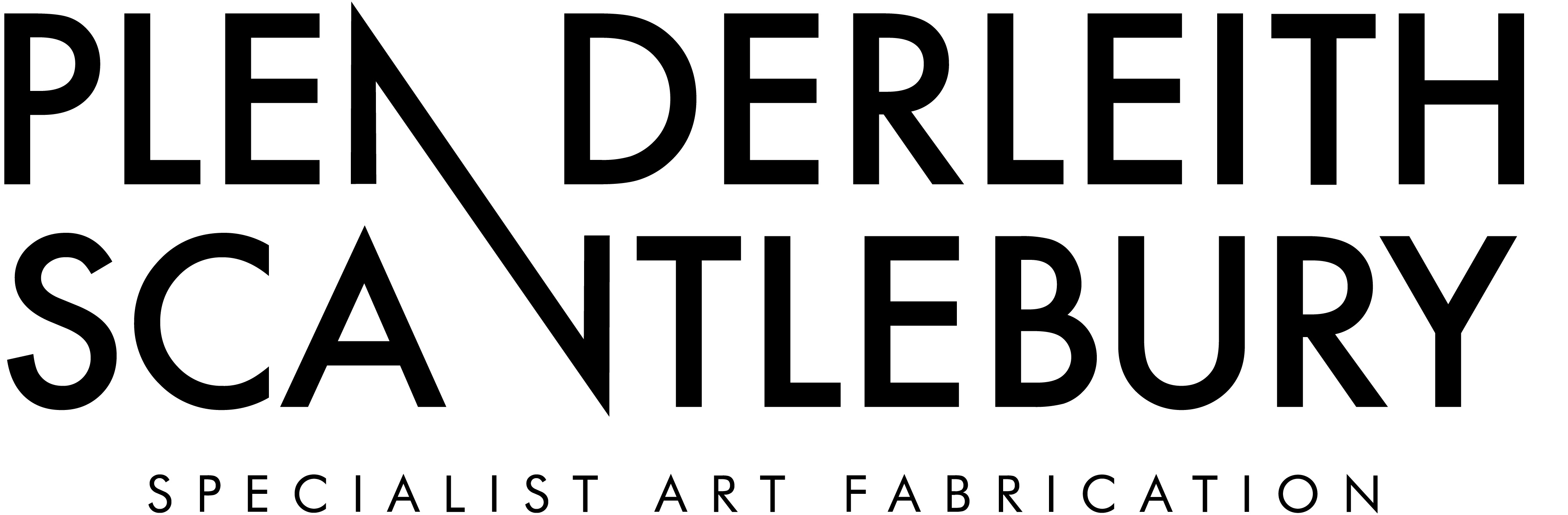 Mark Plenderleith 07740 644 387
Lisa Scantlebury 07818 856 63
Unit 46, Spike Island Artspace
133 Cumberland Road
Bristol, BS1 6UX

www.plenderleithscantlebury.com